Participant Name:Provider Name: Association for Learning Environments	Conference Number:   	2018 July SymposiumProvider Number: F118   Program Dates: July 31 – August 1, 2018     Program Location: Portland, ORI hereby certify that the above information is true and accurate to the best of my knowledge and that I have complied with the AIA Continuing Education Guidelines for the reported activities. ATTENDEE SIGNATURE (Credit will not be awarded without signature.)		DATEParticipants: Complete and return this form to:    The registration desk, or send to:Attn Edi Francesconi – A4LE – 11445 E Via Linda, Suite 2-440 – Scottsdale, AZ 85259 – Tel. (480) 391-0840 – E-mail: edi@cefpi.org2018 AIA/CES Conference Session Participation Form (C-1)Sessions listed on this form have been registered with the AIA/CES Records. Attendance will be recorded on your behalf by the CES Registered Provider. You may request a copy of this form for your files.You must include your AIA membership number to get credit.  Check Yes for those activities you have completed. Member numbers that are missing or not legible will not be awarded credit.Partial credit/concurrent sessions marked “attended” are not awarded. Attendance is subject to verification.DO NOT SEND THIS FORM DIRECTLY TO CES RECORDS — RETURN TO CONFERENCE STAFF!Conference Provider will verify your attendance before forwarding this form to CES Records to record credit.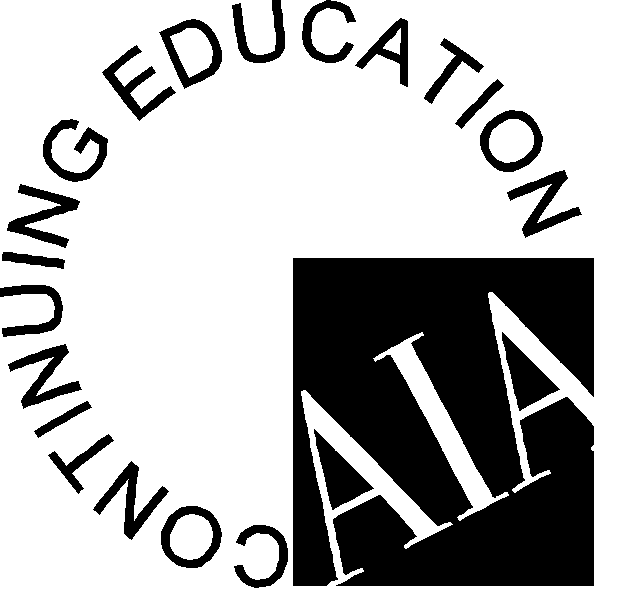 AttendedSession #Program TitleCreditsLULU/HSWJuly 31, 2018 – Session 1 – 09:30 AM – 11:00 AMJuly 31, 2018 – Session 1 – 09:30 AM – 11:00 AMJuly 31, 2018 – Session 1 – 09:30 AM – 11:00 AMJuly 31, 2018 – Session 1 – 09:30 AM – 11:00 AMJuly 31, 2018 – Session 1 – 09:30 AM – 11:00 AMJuly 31, 2018 – Session 1 – 09:30 AM – 11:00 AMYes  No SYMJUL18-01The Remembering: Learning Through Village, Nature & All Generations Beyond Us1.5Yes July 31, 2018 – Panel Discussion and Tour – 11:00 AM – 05:00 PMJuly 31, 2018 – Panel Discussion and Tour – 11:00 AM – 05:00 PMJuly 31, 2018 – Panel Discussion and Tour – 11:00 AM – 05:00 PMJuly 31, 2018 – Panel Discussion and Tour – 11:00 AM – 05:00 PMJuly 31, 2018 – Panel Discussion and Tour – 11:00 AM – 05:00 PMJuly 31, 2018 – Panel Discussion and Tour – 11:00 AM – 05:00 PMYes  No SYMJUL18-02Green Schoolyards4Yes August 1, 2018 – Session 2 – 9:00 AM – 10:30 AMAugust 1, 2018 – Session 2 – 9:00 AM – 10:30 AMAugust 1, 2018 – Session 2 – 9:00 AM – 10:30 AMAugust 1, 2018 – Session 2 – 9:00 AM – 10:30 AMAugust 1, 2018 – Session 2 – 9:00 AM – 10:30 AMAugust 1, 2018 – Session 2 – 9:00 AM – 10:30 AMYes  No SYMJUL18-03What Makes an Outdoor Learning Environment Work?1.5Yes August 1, 2018 – Session 3 – 10:30 AM – 12:00 PMAugust 1, 2018 – Session 3 – 10:30 AM – 12:00 PMAugust 1, 2018 – Session 3 – 10:30 AM – 12:00 PMAugust 1, 2018 – Session 3 – 10:30 AM – 12:00 PMAugust 1, 2018 – Session 3 – 10:30 AM – 12:00 PMAugust 1, 2018 – Session 3 – 10:30 AM – 12:00 PMYes  No SYMJUL18-04Blurring the Boundaries between Play and Learning in School Yard Design1.5Yes August 1, 2018 – School Tours – 12:00 PM – 4:00 PM August 1, 2018 – School Tours – 12:00 PM – 4:00 PM August 1, 2018 – School Tours – 12:00 PM – 4:00 PM August 1, 2018 – School Tours – 12:00 PM – 4:00 PM August 1, 2018 – School Tours – 12:00 PM – 4:00 PM August 1, 2018 – School Tours – 12:00 PM – 4:00 PM Yes  No SYMJUL18-05Hough Elementary School and Harney Elementary School4Yes Total Hours Attended: